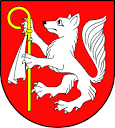 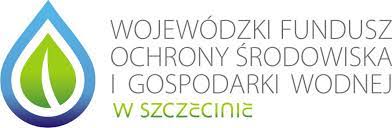 InformacjaGmina Bielice informuje, że w dniach 16-17.08.2023 r. z terenu Gminy Bielice odbierano wyroby zawierające azbest.Zgodnie ze złożonymi wnioskami odebrano łącznie 1.207,32 m2 (20,88 Mg) wyrobów zawierających azbest. 